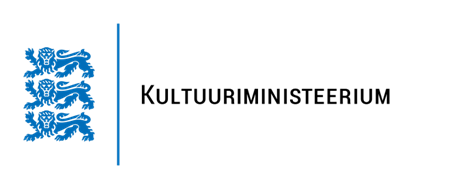 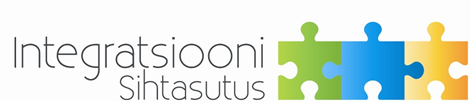 Konkurss lõimumisvaldkonna 2019.-2020. aasta preemiateleKonkursi nr RK20ARS001Kandidaadi esitamise taotlusEsitaja nimi (juriidiline või füüsiline isik, kes esitab taotluse arenduspreemiatele): .....................................................................................  Kontaktandmed (telefon, e-post): .................................................................................. Kandideerimise kategooria (valige üks sobiv variant, märkides kasti rist (X))Aasta kultuuritutvustajaAasta sillaloojaAasta sõnumikandjaAasta sädeorganisatsioonPreemia kandidaadi nimi ja kontaktandmed (telefon, e-post, asutuste puhul märkida registrikood)3. 	Kandideeriva tegevuse/projekti nimi ning lühikirjeldus (kuni 300 sõna) Kui projekt ei ole lõppenud, siis kirjeldada tegevusi 22.09.2020 seisuga.4. 	Sihtrühma kirjeldus, mõju osalejatele. Kaasatud otsene sihtrühm (hinnanguline arv ja teenuste tulem. Meediaprojektide puhul  meediakajastuse (ilmunud artiklite, eetris olnud saadete) viide ning lühikirjeldus. Võimalusel osasaajate arv.5. 	Preemiakandidaadi tegevuse/projekti valiku põhjendus ja vastavus preemia eesmärgile. Tegevuse mõju ühiskonnale tervikuna, sh innovaatilisus, uudsus. 6. 	Täiendav teave preemia määramiseks (nt kaasatud koostööpartnerid, seotus teiste organisatsioonidega, meediakajastus, jne)